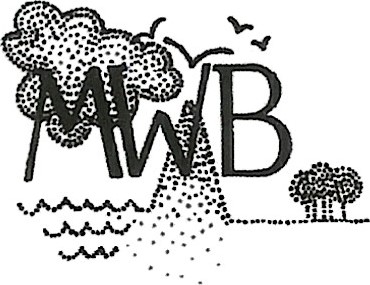 JAARVERSLAG 2022www.milieuwerkgroepburen.nlInhoudVoorwoordVerslag van het bestuurActiviteiten 2022Plannen 2023VoorwoordMilieuwerkgroep Buren e.o. (MWB) heeft zich als doel gesteld de belangen van natuur, landschap en milieu binnen de gemeente Buren en omstreken in brede zin te beschermen en zo mogelijk te bevorderen.In dat kader houdt MWB zich met zowel beleidsmatige als praktische onderwerpen bezig. MWB is opgericht in 1982 en heeft deze zomer haar veertig jarig bestaan gevierd. Dat gebeurde, heel bijzonder, in gezelschap van twee leden van het eerste uur.Ons voornemen voor de toekomst is om - inspelend op de actualiteit - bij beleidsvoornemens van de overheid de belangen van natuur, landschap en milieu op een opbouwende manier naar voren te blijven brengen. Gelukkig worden we in ons voornemen gesteund door trouwe leden, vrijwilligers en donateurs.Verslag van het bestuurBestuursleden:Dhr. J. Wildschut, voorzitter.Mw. M. Suij, secretaris.Mw. A. Ammerlaan, penningmeester en beheerder websiteNummer kamer van Koophandel 41059446RSIN  816676458Milieuwerkgroep Buren e.o.is per email bereikbaar via  info@milieuwerkgroepburen.nl of per email naar de secretaris suijmarianne@gmail.comAangesloten bij Natuur en Milieu Gelderland en Landschapsbeheer Gelderland.In 2022 is er 7 maal vergaderd en zijn de statuten gewijzigd met het oog op de WBTR en een mogelijk toekomstige  ANBI status aanvraag. Overzicht van de activiteiten in 2022Zienswijze op Omgevingsvisie gemeente BurenDe concept Omgevingsvisie van de gemeente Buren heeft begin dit jaar ter inzage gelegen. Om onze inzichten naar voren te brengen heeft MWB op alle deelonderwerpen van de concept Omgevingsvisie een zienswijze ingediend. Op een aantal punten heeft de gemeenteraad de zienswijze van MWB overgenomen.Maar er zijn ook veel onderwerpen waarbij de ideeën van de Milieuwerkgroep aanzienlijk verschillen met de opvattingen van de gemeente. De Omgevingsvisie is inmiddels vastgesteld. Het is niet mogelijk om bezwaar aan te tekenen.Deelname aan de begeleidingsgroep Nieuw Archeologiebeleid.Vooruitlopend op de opstelling van het Omgevingsplan heeft de gemeente Buren opdracht gegeven aan bureau RAAP om nieuw archeologiebeleid te ontwikkelen. Als belanghebbende zat een vertegenwoordiger van de Milieuwerkgroep in een daartoe gevormde begeleidingsgroep. Wij konden ons goed vinden in de resultaten van het onderzoek en in de getrokken conclusies, met uitzondering van het feit dat bestaande boomkwekerijen in de toekomst vrijgesteld worden van archeologisch onderzoek. Bezwaar is in dit stadium niet mogelijk.PaddentrekZoals elk voorjaar heeft de paddentrek onze aandacht, omdat er zoveel verkeersslachtoffers vallen.Omdat er langs het Amsterdam-Rijnkanaat ten zuiden van de provinciale weg N320 (Veldweg, Nieuwe weg en Westkanaaldijk) een grote populatie padden aanwezig is, concentreren we ons op die wegen. Dit jaar werden in totaal 386 padden en 19 groene kikkers overgezet. Akkers in weidevogelgebiedenBinnen de gemeente Buren liggen een aantal gebieden die in het bestemmingsplan zijn aangewezen als weidevogelgebied (grasland). De MWB heeft in 2022 deze weidevogelgebieden geïnventariseerd op het gebruik. Er bleken tientallen percelen, in strijd met de regels van het bestemmingsplan, in gebruik te zijn als akker (meestal maisteelt).Vervolgens heeft MWB in drie gevallen een verzoek tot handhaving van het bestemmingsplan ingediend bij de gemeente.Twee eigenaren zegden hierop meteen toe het komend jaar weer gras in te zaaien. Die handhavingsverzoeken zijn ingetrokken. Eén eigenaar weigerde dat. Deze kwestie wordt nu voorgelegd aan de Commissie Bezwaarschriften.De Milieuwerkgroep is nu in overleg met de gemeente en de ODR over de vraag hoe we dit probleem kunnen aanpakken en daarbij juridische procedures kunnen voorkomen.NieuwsbriefIn 2022 is er een Nieuwsbrief uitgegeven met o.a. de volgende onderwerpen: De paddentrekOmgevingsvisie gemeente BurenBoomkwekerijenWerving vrijwilligers voor beheer rabatten en overzetten padden tijdens de paddentrekIntroductie nieuw werkgroep lidNieuwsbrieven worden naar alle steunleden verstuurd en komen op de website van de Stichting te staan. Beheer rabatten In 2022 is het riet op de rabatten aan de Lekdijk-west in Beusichem voor het vierde jaar gemaaid en afgevoerd. De biomassa neemt af  en de soortenrijkdom neemt toe. Vooral de bloei van Waterviolier was spectaculair.   Dit jaar is gestart met een nauwkeurige inventarisatie van de flora door de Plantenwerkgroep  van de Natuur en Vogelwacht Culemborg (NVWC). OoievaarsnestVoor de ooievaars in Nederland was 2022 een slecht jaar. Wat er van het broedsel op het nest aan de Lekdijk terecht is gekomen, hebben we niet kunnen achterhalen.Bomenvisie Amsterdam-RijnkanaalDe Milieuwerkgroep neemt deel aan een door Rijkswaterstaat gevormde overleggroep over de herinrichting van het Amsterdam-Rijnkanaal. Wij hebben met name aandacht gevraagd voor de aangrenzende weidevogelgebieden en voor de grote populatie padden ten zuiden van de provinciale weg N320 (Veldweg, Nieuwe weg en Westkanaaldijk). De eindrapportage door Rijkswaterstaat wordt in 2023 verwacht. EnergietransitieMWB heeft enkele keren overlegd met EcoBuren. Over het algemeen hebben beide dezelfde insteek: meer groene energie. Maar wat betreft mogelijke locaties van windmolens en zonnevelden kunnen de meningen soms uiteenlopen. Zo zijn locaties in weidevogelgebieden en open komgebieden voor de MWB niet bespreekbaar.Wel zijn we dit jaar in goed overleg geweest betreffende de projecten Roodakker, Molenkampen en De Beldert.Verblijfsrecreatie in de uiterwaardenVooral in de uiterwaarden neemt de recreatiedruk toe.Een aantal familiecampings zijn opgekocht en worden volgezet met rijen dezelfde vaak smakeloze huisjes. Ook is er sprake van initiatieven op voormalige steenfabriekterreinen.We hebben dit jaar het initiatief gelaten bij de Dijkwacht Maurik, met wie wij goede contacten onderhouden. We houden de vinger aan de pols. Boomkwekerijen en archeologische waardenMet voorbijgaan aan de bescherming van de archeologische waarde van de Romeinse Limes, werd ook in 2022 de boomteelt in de gemeente voortdurend uitgebreid. Daarom heeft de Milieuwerkgroep een aantal, nu al jaren lopende, juridische procedures gestart tegen de gemeente Buren.In november en december 2022 zijn er zittingen geweest bij de Rechtbank Gelderland. De uitspraken worden begin 2023 verwacht.VergunningsaanvragenWe volgen welke omgevings- milieu- en kapvergunningen er worden aangevraagd en verleend door de overheid en als dat vragen oproept, verdiepen we er ons verder in.Over het algemeen wordt er door de gemeente/ODR/AVRI zorgvuldig omgegaan met het bomenbestand. Soms zijn er twijfels bij de bevindingen van het ingeschakelde onderzoeksbureaus. In Asch leidde een second opinion tot het behoud van een monumentale Rode Beuk.Vragen van inwonersOok dit jaar is er door bewoners een beroep gedaan op de kennis en ervaring van de Milieuwerkgroep. Zo hebben wij vragen beantwoord of advies gegeven over de toegankelijkheid van een landgoed en over stankoverlast door een bedrijf op het industrieterrein van Buren.Voorlopig plan voor 2023In 2023 wil de MWB aandacht besteden aan:Onderzoek naar mogelijkheden voor de uitbreiding van het Gelders Natuur Netwerk (GNN) en Groene Ontwikkelingszones  (GO) in de uiterwaarden van de LekBeperking maisvelden in weidevogelgebieden.De voortdurende uitbreiding van de Bomenteelt in de gemeente Buren Actualisatie BomenlijstNatuureducatie voor oudste groep basisscholen Zoelmond en BeusichemVlindertuin in BeusichemPaddentrekVoortzetting beheer rabattenVragen en ondersteuning van inwoners op het gebied van natuur en milieuHet volgen van vergunningsaanvragen op het gebied van Ruimtelijke Ordening, Natuur en Milieu 